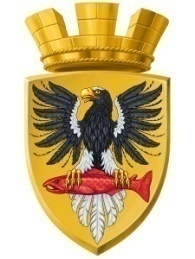 Р О С С И Й С К А Я   Ф Е Д Е Р А Ц И ЯКАМЧАТСКИЙ КРАЙП О С Т А Н О В Л Е Н И ЕАДМИНИСТРАЦИИ ЕЛИЗОВСКОГО ГОРОДСКОГО ПОСЕЛЕНИЯОт 27.07.2017 года                                                                                                               № 739-п          г.ЕлизовоО присвоении адресов жилым домам с кадастровыми номерами 41:05:0101007:1296, 41:05:0101055:2310, 41:05:0101001:1597, 41:05:0101007:1148, 41:05:0101007:681, 41:05:0101001:1043, 41:05:0101001:1053, 41:05:0101001:1041, 41:05:0101001:1040, 41:05:0101001:1054, 41:05:0101001:1038, 41:05:0101001:1052, 41:05:0101001:7110, 41:05:0101001:9779, 41:05:0101001:1039, 41:05:0101001:1048, 41:05:0101001:1044, 41:05:0101001:1045, 41:05:0101001:1050, 41:05:0101001:1046, 41:05:0101005:745, 41:05:0101001:1279, 41:05:0101004:416, 41:05:0101004:415, 41:05:0101004:411, 41:05:0101004:414, 41:05:0101004:413, 41:05:0101003:3005, 41:05:0101006:1224	Руководствуясь ст. 14 Федерального закона от 06.10.2003 № 131-ФЗ «Об общих принципах организации местного самоуправления в РФ», Уставом Елизовского городского поселения, п.6 ст.7 Федерального закона от 28.12.2013 N 443-ФЗ «О федеральной информационной адресной системе и о внесении изменений в Федеральный закон «Об общих принципах организации местного самоуправления в Российской Федерации», в целях актуализации информации в федеральной информационной адресной системеПОСТАНОВЛЯЮ:Присвоить адрес жилому дому с кадастровым номером 41:05:0101007:1296: Россия, Камчатский край, Елизовский муниципальный район, Елизовское городское поселение, Елизово г., Елизовский пер., дом 18.Присвоить адрес жилому дому с кадастровым номером 41:05:0101055:2310: Россия, Камчатский край, Елизовский муниципальный район, Елизовское городское поселение, Елизово г., Заречная ул., дом 2.Присвоить адрес жилому дому с кадастровым номером 41:05:0101001:1597: Россия, Камчатский край, Елизовский муниципальный район, Елизовское городское поселение, Елизово г., Ключевская ул., дом 20. Присвоить адрес жилому дому с кадастровым номером 41:05:0101007:1148: Россия, Камчатский край, Елизовский муниципальный район, Елизовское городское поселение, Елизово г., Магистральная ул., дом 100а.Присвоить адрес жилому дому с кадастровым номером 41:05:0101007:681: Россия, Камчатский край, Елизовский муниципальный район, Елизовское городское поселение, Елизово г., Магистральная ул., дом 124.Присвоить адрес жилому дому с кадастровым номером 41:05:0101001:1043: Россия, Камчатский край, Елизовский муниципальный район, Елизовское городское поселение, Елизово г., Малиновая ул., дом 3.Присвоить адрес жилому дому с кадастровым номером 41:05:0101001:1053: Россия, Камчатский край, Елизовский муниципальный район, Елизовское городское поселение, Елизово г., Малиновая ул., дом 5.Присвоить адрес жилому дому с кадастровым номером 41:05:0101001:1041: Россия, Камчатский край, Елизовский муниципальный район, Елизовское городское поселение, Елизово г., Малиновая ул., дом 6.Присвоить адрес жилому дому с кадастровым номером 41:05:0101001:1040: Россия, Камчатский край, Елизовский муниципальный район, Елизовское городское поселение, Елизово г., Малиновая ул., дом 7.Присвоить адрес жилому дому с кадастровым номером 41:05:0101001:1054: Россия, Камчатский край, Елизовский муниципальный район, Елизовское городское поселение, Елизово г., Малиновая ул., дом 9.Присвоить адрес жилому дому с кадастровым номером 41:05:0101001:1038: Россия, Камчатский край, Елизовский муниципальный район, Елизовское городское поселение, Елизово г., Малиновая ул., дом 10.Присвоить адрес жилому дому с кадастровым номером 41:05:0101001:1052: Россия, Камчатский край, Елизовский муниципальный район, Елизовское городское поселение, Елизово г., Малиновая ул., дом 12.Присвоить адрес жилому дому с кадастровым номером 41:05:0101001:7110: Россия, Камчатский край, Елизовский муниципальный район, Елизовское городское поселение, Елизово г., Малиновая ул., дом 13.Присвоить адрес жилому дому с кадастровым номером 41:05:0101001:9779: Россия, Камчатский край, Елизовский муниципальный район, Елизовское городское поселение, Елизово г., Малиновая ул., дом 15.Присвоить адрес жилому дому с кадастровым номером 41:05:0101001:1039: Россия, Камчатский край, Елизовский муниципальный район, Елизовское городское поселение, Елизово г., Малиновая ул., дом 16.Присвоить адрес жилому дому с кадастровым номером 41:05:0101001:1048: Россия, Камчатский край, Елизовский муниципальный район, Елизовское городское поселение, Елизово г., Малиновая ул., дом 19.Присвоить адрес жилому дому с кадастровым номером 41:05:0101001:1044: Россия, Камчатский край, Елизовский муниципальный район, Елизовское городское поселение, Елизово г., Малиновая ул., дом 22.Присвоить адрес жилому дому с кадастровым номером 41:05:0101001:1045: Россия, Камчатский край, Елизовский муниципальный район, Елизовское городское поселение, Елизово г., Малиновая ул., дом 26.Присвоить адрес жилому дому с кадастровым номером 41:05:0101001:1050: Россия, Камчатский край, Елизовский муниципальный район, Елизовское городское поселение, Елизово г., Малиновая ул., дом 26.Присвоить адрес жилому дому с кадастровым номером 41:05:0101001:1046: Россия, Камчатский край, Елизовский муниципальный район, Елизовское городское поселение, Елизово г., Малиновая ул., дом 28.Присвоить адрес жилому дому с кадастровым номером 41:05:0101005:745: Россия, Камчатский край, Елизовский муниципальный район, Елизовское городское поселение, Елизово г., Мутной пер., дом 26.Присвоить адрес жилому дому с кадастровым номером 41:05:0101001:1279: Россия, Камчатский край, Елизовский муниципальный район, Елизовское городское поселение, Елизово г., Набережная ул., дом 2.Присвоить адрес жилому дому с кадастровым номером 41:05:0101004:416: Россия, Камчатский край, Елизовский муниципальный район, Елизовское городское поселение, Елизово г., Осенняя ул., дом 3.Присвоить адрес жилому дому с кадастровым номером 41:05:0101004:415: Россия, Камчатский край, Елизовский муниципальный район, Елизовское городское поселение, Елизово г., Осенняя ул., дом 5.Присвоить адрес жилому дому с кадастровым номером 41:05:0101004:411: Россия, Камчатский край, Елизовский муниципальный район, Елизовское городское поселение, Елизово г., Осенняя ул., дом 10.Присвоить адрес жилому дому с кадастровым номером 41:05:0101004:414: Россия, Камчатский край, Елизовский муниципальный район, Елизовское городское поселение, Елизово г., Осенняя ул., дом 16.Присвоить адрес жилому дому с кадастровым номером 41:05:0101004:413: Россия, Камчатский край, Елизовский муниципальный район, Елизовское городское поселение, Елизово г., Осенняя ул., дом 19.Присвоить адрес жилому дому с кадастровым номером 41:05:0101003:3005: Россия, Камчатский край, Елизовский муниципальный район, Елизовское городское поселение, Елизово г., Пихтовая ул., дом 5.Присвоить адрес жилому дому с кадастровым номером 41:05:0101006:1224: Россия, Камчатский край, Елизовский муниципальный район, Елизовское городское поселение, Елизово г., Таежная ул., дом 5а.Присвоить адрес жилому дому с кадастровым номером 41:05:0101007:1791: Россия, Камчатский край, Елизовский муниципальный район, Елизовское городское поселение, Елизово г., Центральная ул., дом 24.Направить данное постановление в Федеральную информационную адресную систему для внесения сведений установленных данным постановлением.Управлению делами администрации Елизовского городского поселения опубликовать (обнародовать) настоящее постановление в средствах массовой информации и разместить в информационно-телекоммуникационной сети «Интернет» на официальном сайте администрации Елизовского городского поселения.Контроль за исполнением настоящего постановления возложить на руководителя Управления архитектуры и градостроительства администрации Елизовского городского поселения.И.о. Главы администрации Елизовского городского поселения                                                            В.А. Масло